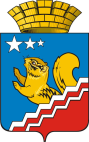 Свердловская областьГЛАВА ВОЛЧАНСКОГО ГОРОДСКОГО ОКРУГАпостановление26.05.2022 г.                                                                                                                      № 190г. ВолчанскО внесении изменений в состав Административной комиссии Волчанского городского округа	Руководствуясь постановлением главы Волчанского городского округа                от 20.09.2011 года № 584 «О создании административной комиссии в Волчанском городском округе», постановлением главы Волчанского городского округа от 20.07.2016 года № 489 «Об утверждении Перечня должностных лиц органов местного самоуправления Волчанского городского округа, уполномоченных составлять протоколы об административных правонарушениях на территории Волчанского городского округа» (в ред.                    от 19.08.2016 года № 538, от 13.12.2019 года № 496, от 09.12.2020 года № 538),ПОСТАНОВЛЯЮ:Внести изменения в состав Административной комиссии Волчанского городского округа, утвержденный постановлением главы Волчанского городского округа от 08.10.2019 года № 384, утвердив его в новой редакции (прилагается).Настоящее постановление разместить на официальном сайте Волчанского городского округа в сети Интернет http://volchansk-adm.ru/.Контроль за исполнением настоящего постановления возложить на заместителя главы администрации Волчанского городского округа по социальным вопросам Бородулину И.В.Глава городского округа	                                                                А.В. ВервейнУТВЕРЖДЕНпостановлением главы Волчанского городского округаот 26.05.2022 года  № 190СОСТАВ АДМИНИСТРАТИВНОЙ КОМИССИИ ВОЛЧАНСКОГО ГОРОДСКОГО ОКРУГАБОРОДУЛИНАИнна Вениаминовна- заместитель главы администрации Волчанского городского округа, председатель комиссии;СОКОЛЮКМихаил Петрович- заместитель главы администрации Волчанского городского округа, заместитель председателя комиссии;РОЙДЮлия Андреевна- ведущий специалист отдела потребительского рынка и услуг администрации Волчанского городского округа, секретарь комиссии;Члены комиссии:АДЕЛЬФИНСКАЯОльга Валерьевна- начальник Муниципального органа, осуществляющего управление в сфере образования - Отдел образования Волчанского городского округа;ГАСКАРОВААнна Сергеевна- начальник организационного отдела администрации Волчанского городского округа;КАРЕЛИНАТамара Борисовна - специалист 1 категории по гражданской обороне и чрезвычайным ситуациям администрации Волчанского городского округа; КЛЕМЕНТЬЕВАЮлия Павловна- начальник отдела ЖКХ, строительства и архитектуры администрации Волчанского городского округа;САНДУЛЯКНадежда Михайловна- исполняющий обязанности председателя Комитета по управлению имуществом Волчанского городского округа;СИМОНОВАТатьяна Валерьевна- начальник Финансового отдела администрации Волчанского городского округа;СЫРНИКОВАИрина Егоровна- член Общественной палаты Волчанского городского округа;ТАКТАЕВАОльга Николаевна- депутат Волчанской городской Думы;ФЕТТЕР Елена Викторовна- начальник экономического отдела администрации Волчанского городского округа;ШВЕДВалерий Владимирович- начальник отделения полиции № 10 межмуниципального отдела Министерства внутренних дел Российской Федерации «Краснотурьинский»;ШМИДТ Анастасия Николаевна- начальник отдела отчетности и учета администрации Волчанского городского округа. 